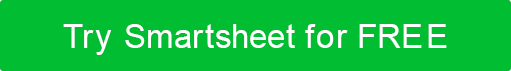 スタートアップのためのマーケティング計画マーケティング計画会社名番地市区町村、州、郵便番号webaddress.comバージョン 0.0.000/00/0000目次1.	経営概要	32.	ミッションステートメント	33.	ビジョンステートメント	34.	状況分析	34.15	°C分析	34.1.1	会社	34.1.2	協力者	34.1.3	顧客	34.1.4	競合他社	34.1.5	気候	34.2SWOT	 分析	35.	コア機能	36.	目標	36.1	短期目標	36.1.1	財務	36.1.2	製品	36.1.3	人材	36.1.4	マーケティング	36.2	長期目標	36.2.1	財務	36.2.2	製品	36.2.3	人材	36.2.4	マーケティング	37.	ターゲット市場	37.1	情報収集	37.2	ピンポイント	37.3	ソリューション	37.4	バイヤーペルソナ	38.	マーケティング戦略	38.1	購入者の購買サイクル	38.2	ユニークな販売提案(USP)	38.3	ブランディング	38.4	マーケティングミックス - 4Ps3	8.4.1	製品	38.4.2	価格	38.4.3	プレイス	38.4.4	プロモーション	38.5	マーケティングチャネル	38.6	予算	39.	性能基準・測定方法	39.1	パフォーマンスの基準	39.2	ベンチマーク	39.3	成功を測定するためのマーケティング指標	39.4	測定方法	310.	決算短信	310.1	 業績予想	310.2	損益分岐点分析	310.3	財務諸表	310.3.1	損益計算書	310.3.2	キャッシュフロー予測	310.3.3	貸借対照表	311.	付録	311.1	研究成果	311.2	製品仕様とイメージ	3エグゼクティブサマリーミッションステートメントビジョンステートメント状況分析5C分析会社協力顧客競合 他社気候スワット分析コア機能機能 1機能 2能力3目標短期目標金融積人的資源マーケティング長期目標金融積人的資源マーケティングターゲット市場情報収集ピンポイントソリューション バイヤーペルソナマーケティング戦略買い手の購買サイクルユニークな販売提案(USP)ブランドマーケティングミックス – 4P積価格場所振興マーケティングチャネル予算性能基準と測定方法性能基準ベンチマーク成功を測定するためのマーケティング指標測定方法財務概要業績予想損益分岐点分析財務諸表損益計算書キャッシュフロー予測貸借対照表虫垂研究成果製品仕様と画像作成者タイトル日付電子メール電子メール電話承認者タイトル日付内部要因内部要因強み (+)弱点 (-)外部要因外部要因オポチュニティ (+)脅威 (-)免責事項Web サイトで Smartsheet が提供する記事、テンプレート、または情報は、参照のみを目的としています。当社は、情報を最新かつ正確に保つよう努めていますが、本ウェブサイトまたは本ウェブサイトに含まれる情報、記事、テンプレート、または関連グラフィックに関する完全性、正確性、信頼性、適合性、または可用性について、明示的または黙示的を問わず、いかなる種類の表明または保証も行いません。したがって、お客様がそのような情報に依拠する行為は、お客様ご自身の責任において厳格に行われるものとします。